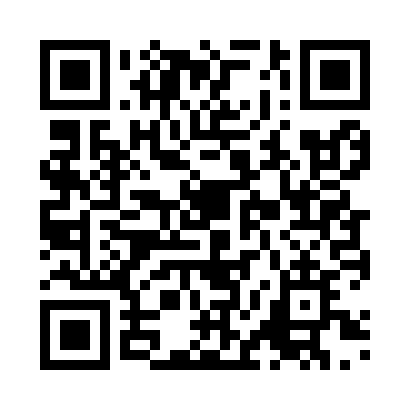 Prayer times for Tarama, JapanWed 1 May 2024 - Fri 31 May 2024High Latitude Method: NonePrayer Calculation Method: Muslim World LeagueAsar Calculation Method: ShafiPrayer times provided by https://www.salahtimes.comDateDayFajrSunriseDhuhrAsrMaghribIsha1Wed4:456:0612:384:067:118:282Thu4:446:0512:384:067:118:283Fri4:436:0512:384:057:128:294Sat4:426:0412:384:057:128:305Sun4:416:0312:384:057:138:306Mon4:406:0312:384:057:138:317Tue4:396:0212:384:047:148:328Wed4:396:0112:384:047:148:329Thu4:386:0112:384:047:158:3310Fri4:376:0012:384:047:158:3411Sat4:366:0012:384:047:168:3412Sun4:355:5912:384:037:168:3513Mon4:355:5912:384:037:178:3614Tue4:345:5812:384:037:178:3715Wed4:335:5812:384:037:188:3716Thu4:335:5712:384:037:198:3817Fri4:325:5712:384:037:198:3918Sat4:315:5612:384:027:208:3919Sun4:315:5612:384:027:208:4020Mon4:305:5512:384:027:218:4121Tue4:305:5512:384:027:218:4122Wed4:295:5512:384:027:228:4223Thu4:285:5412:384:027:228:4324Fri4:285:5412:384:027:238:4325Sat4:275:5412:384:027:238:4426Sun4:275:5312:384:027:238:4527Mon4:275:5312:384:027:248:4528Tue4:265:5312:394:027:248:4629Wed4:265:5312:394:027:258:4730Thu4:255:5312:394:017:258:4731Fri4:255:5212:394:017:268:48